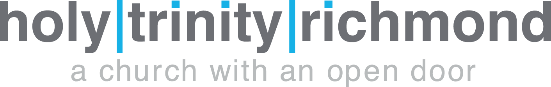 Name         …………………………………………………………I would like to donate £ ……………….. to Gift Day 2021I pledge to give £ ……………….. to Gift Day 2021 by ………………………………Cheques should be made payable to Holy Trinity Church, Richmond. If you wish to pay by Bank Transfer, details are:Name         …………………………………………………………I would like to donate £ ……………….. to Gift Day 2021I pledge to give £ ……………….. to Gift Day 2021 by ………………………………Cheques should be made payable to Holy Trinity Church, Richmond. If you wish to pay by Bank Transfer, details are:Name         …………………………………………………………I would like to donate £ ……………….. to Gift Day 2021I pledge to give £ ……………….. to Gift Day 2021 by ………………………………Cheques should be made payable to Holy Trinity Church, Richmond. If you wish to pay by Bank Transfer, details are:Bank Natwest Bank plcNatwest Bank plcAccount Name         Holy Trinity and Christ Church PCCHoly Trinity and Christ Church PCCAccount Number      2709245327092453Sort Code                60-17-3160-17-31ReferenceGift Day 2021Gift Day 2021Please complete the following only if you have not previously completed a Gift Aid Declaration:Please treat all gifts of money that I have made to Holy Trinity Church, Richmond in the past 4 years and all future gifts of money that I make from the date of this declaration as Gift Aid donations.I confirm I am a UK taxpayer and understand that if I pay less Income Tax and/or Capital Gains Tax than the amount of Gift Aid claimed on all my donations in that tax year it is my responsibility to pay any difference.Please complete the following only if you have not previously completed a Gift Aid Declaration:Please treat all gifts of money that I have made to Holy Trinity Church, Richmond in the past 4 years and all future gifts of money that I make from the date of this declaration as Gift Aid donations.I confirm I am a UK taxpayer and understand that if I pay less Income Tax and/or Capital Gains Tax than the amount of Gift Aid claimed on all my donations in that tax year it is my responsibility to pay any difference.Please complete the following only if you have not previously completed a Gift Aid Declaration:Please treat all gifts of money that I have made to Holy Trinity Church, Richmond in the past 4 years and all future gifts of money that I make from the date of this declaration as Gift Aid donations.I confirm I am a UK taxpayer and understand that if I pay less Income Tax and/or Capital Gains Tax than the amount of Gift Aid claimed on all my donations in that tax year it is my responsibility to pay any difference.TitleTitleInitial(s)Initial(s)SurnameSurnameAddress(inc. postcode)Address(inc. postcode)DateDate (dd/mm/yyyy)SignatureSignaturePlease notify Holy Trinity Church, Richmond if you want to cancel this declaration, change your name or home address, or no longer pay sufficient tax on your income and/or capital gains.If you pay Income Tax at the higher rate, you must include all your Gift Aid donations on your Self Assessment tax return if you want to receive the additional tax relief due to you.Please notify Holy Trinity Church, Richmond if you want to cancel this declaration, change your name or home address, or no longer pay sufficient tax on your income and/or capital gains.If you pay Income Tax at the higher rate, you must include all your Gift Aid donations on your Self Assessment tax return if you want to receive the additional tax relief due to you.Please notify Holy Trinity Church, Richmond if you want to cancel this declaration, change your name or home address, or no longer pay sufficient tax on your income and/or capital gains.If you pay Income Tax at the higher rate, you must include all your Gift Aid donations on your Self Assessment tax return if you want to receive the additional tax relief due to you.Name         …………………………………………………………I would like to donate £ ……………….. to Gift Day 2021I pledge to give £ ……………….. to Gift Day 2021 by ………………………………Cheques should be made payable to Holy Trinity Church, Richmond. If you wish to pay by Bank Transfer, details are:Name         …………………………………………………………I would like to donate £ ……………….. to Gift Day 2021I pledge to give £ ……………….. to Gift Day 2021 by ………………………………Cheques should be made payable to Holy Trinity Church, Richmond. If you wish to pay by Bank Transfer, details are:Name         …………………………………………………………I would like to donate £ ……………….. to Gift Day 2021I pledge to give £ ……………….. to Gift Day 2021 by ………………………………Cheques should be made payable to Holy Trinity Church, Richmond. If you wish to pay by Bank Transfer, details are:Bank Natwest Bank plcNatwest Bank plcAccount Name         Holy Trinity and Christ Church PCCHoly Trinity and Christ Church PCCAccount Number      2709245327092453Sort Code                60-17-3160-17-31ReferenceGift Day 2021Gift Day 2021Please complete the following only if you have not previously completed a Gift Aid Declaration:Please treat all gifts of money that I have made to Holy Trinity Church, Richmond in the past 4 years and all future gifts of money that I make from the date of this declaration as Gift Aid donations.I confirm I am a UK taxpayer and understand that if I pay less Income Tax and/or Capital Gains Tax than the amount of Gift Aid claimed on all my donations in that tax year it is my responsibility to pay any difference.Please complete the following only if you have not previously completed a Gift Aid Declaration:Please treat all gifts of money that I have made to Holy Trinity Church, Richmond in the past 4 years and all future gifts of money that I make from the date of this declaration as Gift Aid donations.I confirm I am a UK taxpayer and understand that if I pay less Income Tax and/or Capital Gains Tax than the amount of Gift Aid claimed on all my donations in that tax year it is my responsibility to pay any difference.Please complete the following only if you have not previously completed a Gift Aid Declaration:Please treat all gifts of money that I have made to Holy Trinity Church, Richmond in the past 4 years and all future gifts of money that I make from the date of this declaration as Gift Aid donations.I confirm I am a UK taxpayer and understand that if I pay less Income Tax and/or Capital Gains Tax than the amount of Gift Aid claimed on all my donations in that tax year it is my responsibility to pay any difference.TitleTitleInitial(s)Initial(s)SurnameSurnameAddress(inc. postcode)Address(inc. postcode)DateDate (dd/mm/yyyy)SignatureSignaturePlease notify Holy Trinity Church, Richmond if you want to cancel this declaration, change your name or home address, or no longer pay sufficient tax on your income and/or capital gains.If you pay Income Tax at the higher rate, you must include all your Gift Aid donations on your Self Assessment tax return if you want to receive the additional tax relief due to you.Please notify Holy Trinity Church, Richmond if you want to cancel this declaration, change your name or home address, or no longer pay sufficient tax on your income and/or capital gains.If you pay Income Tax at the higher rate, you must include all your Gift Aid donations on your Self Assessment tax return if you want to receive the additional tax relief due to you.Please notify Holy Trinity Church, Richmond if you want to cancel this declaration, change your name or home address, or no longer pay sufficient tax on your income and/or capital gains.If you pay Income Tax at the higher rate, you must include all your Gift Aid donations on your Self Assessment tax return if you want to receive the additional tax relief due to you.